
         Akademie der Selbstverwaltungsvertreter der deutschen Minderheit                                                          29-30.Juni 2018            Hotel Zacisze
         ul. Biwakowa 2, Turawa29. Juni 2018  (Freitag)Trainer: Dr. Bartosz Maziarz, PolitologeMaurycy Seweryn, Politik-Coach16.30 – 17.00	Anmeldung der TeilnehmerInnen17.00 – 17.15	Eröffnung des Workshops: Begrüßung der TeilnehmerInnen17.15 – 19.15     I Workshop-Block (mit Aufteilung in Gruppen)19.15 – 20.00    Abendessen20.00                  Abendsveranstaltungen   30.Juni  2018  (Samstag) 8.00 – 9.00 	  Frühstück9.00 –11.00	II Workshop-Block (mit Aufteilung in Gruppen)11.00 – 11.15       Kaffeepause11.15 – 13.00      III Workshop-Block (mit Aufteilung in Gruppen)13.00 – 14.00	Mittagessen14.00 – 16.00	IV Workshop-Block (mit Aufteilung in Gruppen)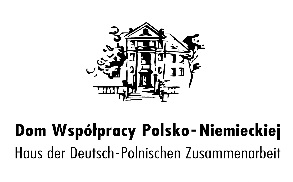 